Publicado en Madrid el 17/02/2021 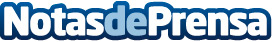 Esto es comer, el portal de comida a domicilio que recupera la cocina de la abuelaUn servicio dirigido a particulares y empresas que reivindica la comida tradicional como fuente de salud y generación de buenos hábitos, recuperando la cocina de la abuela como la mejor medicina preventiva del mundoDatos de contacto:Igor Negueruela LucenaConsejero Delegado, Esto es comer SL636957123Nota de prensa publicada en: https://www.notasdeprensa.es/esto-es-comer-el-portal-de-comida-a-domicilio Categorias: Nutrición Gastronomía Sociedad Madrid Restauración Personas Mayores http://www.notasdeprensa.es